Внеочередное заседание                                                                       28 созыва   КАРАР                                                                                                    РЕШЕНИЕО   ревизионной комиссии Совета сельского поселения Кушманаковский сельсовет  муниципального района Бураевский район Республики Башкортостан В соответствии с частью 9 статьи 18 Устава сельского поселения Кушманаковский сельсовет муниципального района Бураевский район Республики Башкортостан, положением о ревизионной комиссии Совет сельского поселения Кушманаковский сельсовет муниципального района Бураевский район Республики Башкортостан решил:Сформировать Ревизионную  комиссию Совета сельского поселения Кушманаковский сельсовет муниципального района Бураевский район Республики Башкортостан   в следующем составе:Вафин Ильнур Альфатович  –  главный специалист по предпринимательству и туризму отдела по инвестиции, предпринимательству, муниципальным услугам и экономике Администрации муниципального района Бураевский район;Гильметдинова Ильнара Фоатовна  – директор- главный бухгалтер МКУ ЦБ сельских поселений муниципального района Бураевский район Республики Башкортостан;Самигуллин Ильшат Рифатович- директор МОБУ ООШ д. Кудашево муниципального района Бураевский район Республики Башкортостан;Гараева Лилия Загитовна- специалист 1 категории сельского поселения Кушманаковский сельсовет муниципального района Бураевский район Республики Башкортостан;Хакимов Ильгам Фагапович- староста д. Абзаево;2. Назначить председателем Ревизионной комиссии Совета сельского поселения Кушманаковский сельсовет муниципального района Бураевский район Республики Башкортостан Вафина Ильнура Альфатовича.   Председатель Совета сельского поселения Кушманаковский сельсоветмуниципального района Бураевский район Республики Башкортостан    	                                                 И.Р.Камаловд. Кушманаково20 февраля 2020 года№ 51БАШКОРТОСТАН РЕСПУБЛИКАҺЫ               БОРАЙ РАЙОНЫ МУНИЦИПАЛЬ РАЙОНЫНЫҢ КУШМАНАК АУЫЛ СОВЕТЫ АУЫЛ БИЛӘМӘҺЕ СОВЕТЫ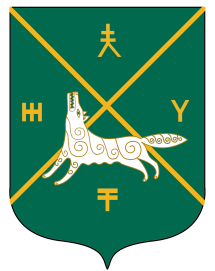 СОВЕТ СЕЛЬСКОГО  ПОСЕЛЕНИЯКУШМАНАКОВСКИЙ  СЕЛЬСОВЕТ   МУНИЦИПАЛЬНОГО РАЙОНА БУРАЕВСКИЙ  РАЙОН        РЕСПУБЛИКИ  БАШКОРТОСТАН